 2021.9.10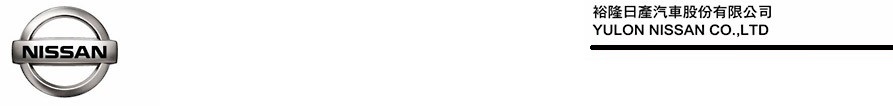 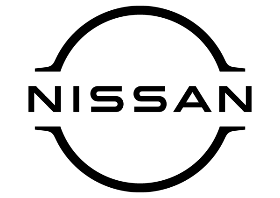 裕隆日產汽車榮獲「2021亞洲最佳企業雇主獎」塑造會增值的人才 打造幸福職場	裕隆日產汽車持續以「塑造會增值的人才」做為人才發展策略，強調培養出具備「Innovation、Speed、Teamwork」的1st人才，繼2020年榮獲行政院頒發「2020 國家人才發展奬」，今年再獲頒亞太區人力資源管理領域具權威指標性的「2021 亞洲最佳企業雇主獎」。「亞洲最佳企業雇主獎」自2018年舉辦，旨為推廣幸福企業理念，打造更美好的職場環境，是亞太區人力資源管理領域最具權威指標性的獎項之一，裕隆日產最受評審肯定的兩大項目為「公司鼓勵員工不斷地自我增值及學習」與「我們願意幫助有需要幫忙的同事」，體現裕隆日產打造幸福職場的理念。	裕隆日產蔡文榮總經理表示，員工是企業最重要的資產，裕隆日產長久以來秉持這樣的精神，打造一個健康、友善、幸福的職場環境，讓每位同仁都能發揮自我的價值，與公司一同穩健成長。    在人才培育上，裕隆日產以「塑造會增值的人才」做為人才發展策略，強調培養出具備「Innovation、Speed、Teamwork」的1st人才，以核心、管理及專業三大職能為基礎，建構完整人才培育體系，並依據課程的實際需求，採用多元培育方式。自新冠疫情爆發，裕隆日產更朝「學習不停歇、停課不停學」的方向，持續導入線上課程、知識管理庫、線上討論平台及遊戲化學習平台等，鼓勵同仁在疫情期間能夠持續學習。	在照顧員工方面，裕隆日產實施彈性工時制度，貼心提供同仁自由調整上下班時間，兼顧工作與育兒照顧，並為居住外縣市的同仁，設有免費宿舍及往返北部之交通車接駁，同時，為照顧同仁及其家庭，裕隆日產全額支付員工及其眷屬團體保險費用，導入EAP員工協助方案及設置專屬員工診所，即時解決員工身心需求，使同仁更能安心投入於工作之中。	裕隆日產感謝「2021 亞洲最佳企業雇主獎」評審團的肯定，未來也將持續深耕台灣汽車產業，引領所有同仁一起邁步前進，致力持續發展人才培育及打造幸福職場。# # #聯絡方式：裕隆日產汽車股份有限公司 公關室媒體專線：0800371171公司網站：www.nissan.com.tw